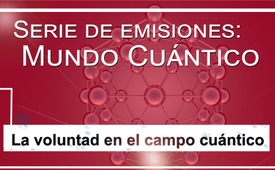 La voluntad en el campo cuántico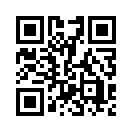 Mientras que nos percibimos como seres que piensan por sí mismos y tienen libre albedrío, la neurociencia actual tiene una visión diferente. Tenga curiosidad por ver a qué conclusión ha llegado el famoso "experimento Libet".Mientras que nosotros nos percibimos como seres autopensantes con libre albedrío, la neurociencia entiende hoy nuestra conciencia como un proceso neurológico* en nuestro cerebro y el libre albedrío como su consecuencia. Este punto de vista es la conclusión esencial del "experimento Libet" que se ha hecho famoso. En los años 80, el neurofisiólogo estadounidense Benjamin Libet investigó la secuencia temporal entre una decisión de actuar y el movimiento físico correspondiente. Fue capaz de medir los impulsos eléctricos en los cerebros de las personas de prueba incluso antes de que hubieran tomado la decisión de moverse. El libre albedrío de las personas parecía, pues, ser sólo una especie de ilusión que el cerebro presenta a nuestra conciencia. En consonancia con esta visión del llamado problema cerebro-conciencia, el biólogo Ulrich Warnke explica que nuestra conciencia está posiblemente integrada en un campo de información o campo cuántico supraordenado e independiente de la materia.de mik.Fuentes:Libro de  Gerhard Roth und Nicole Strüber: „Wie das Gehirn die Seele macht“, 2014

Libro de  Ulrich Warnke: „Quantenphilosophie und Interwelt“, 2020

http://news.komplett-media.com/bewusster-geist-steuert-die-materie/Esto también podría interesarle:---Kla.TV – Las otras noticias ... libre – independiente – no censurada ...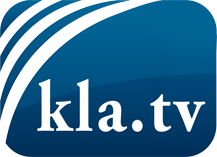 lo que los medios de comunicación no deberían omitir ...poco escuchado – del pueblo para el pueblo ...cada viernes emisiones a las 19:45 horas en www.kla.tv/es¡Vale la pena seguir adelante!Para obtener una suscripción gratuita con noticias mensuales
por correo electrónico, suscríbase a: www.kla.tv/abo-esAviso de seguridad:Lamentablemente, las voces discrepantes siguen siendo censuradas y reprimidas. Mientras no informemos según los intereses e ideologías de la prensa del sistema, debemos esperar siempre que se busquen pretextos para bloquear o perjudicar a Kla.TV.Por lo tanto, ¡conéctese hoy con independencia de Internet!
Haga clic aquí: www.kla.tv/vernetzung&lang=esLicencia:    Licencia Creative Commons con atribución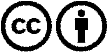 ¡Se desea la distribución y reprocesamiento con atribución! Sin embargo, el material no puede presentarse fuera de contexto.
Con las instituciones financiadas con dinero público está prohibido el uso sin consulta.Las infracciones pueden ser perseguidas.